Муниципальное дошкольное образовательное учреждениеЦентр развития ребенка – детский сад «Полянка»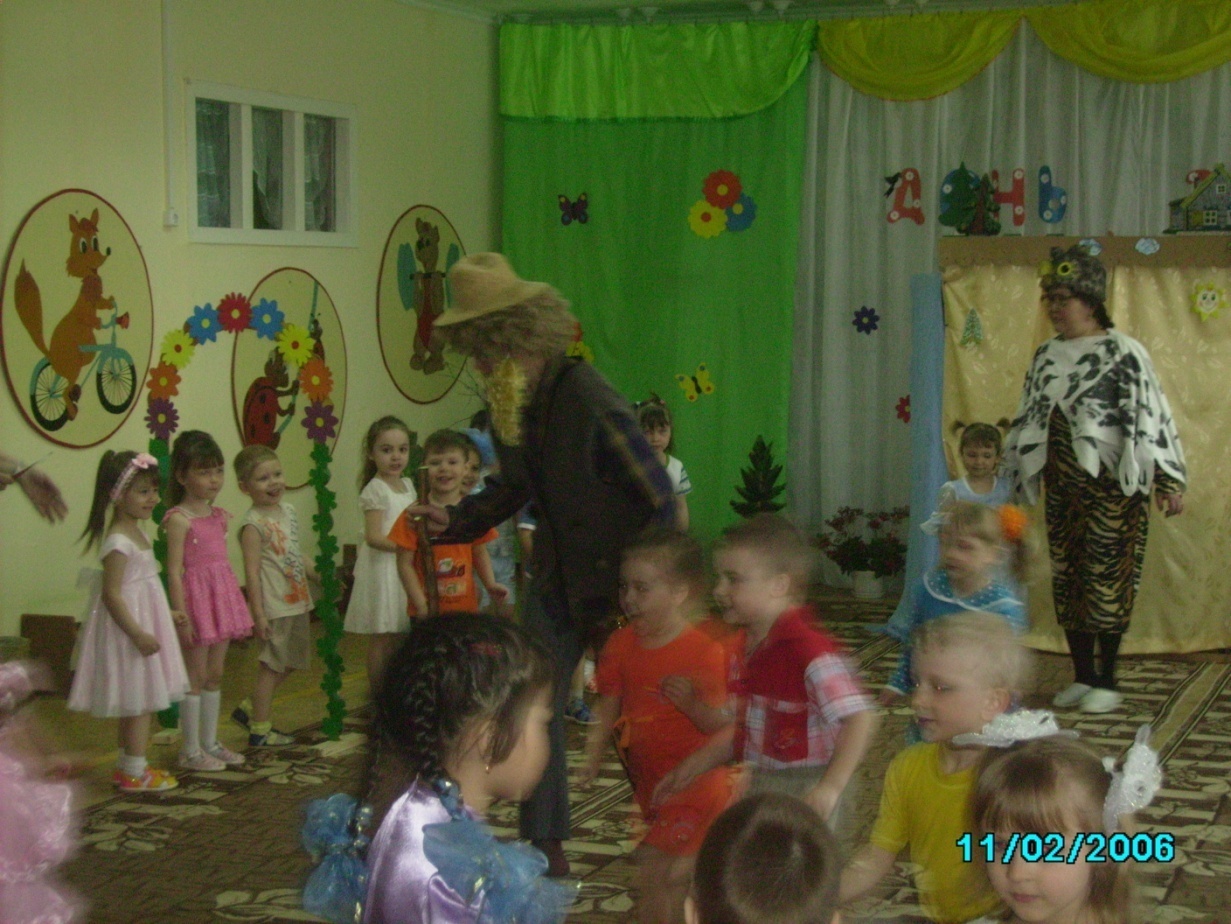 Цель:Познакомить детей с праздником День Земли;Развивать экологическую грамотность;Воспитывать бережное отношение к природе.Действующие лица:Ведущий – взрослыйСова – взрослыйЛесовичок – взрослыйСорока-белобока – взрослыйКукольный театр: Дед Лука, мальчик Гришка, Заяц, Лиса, Медведь, Волк – взрослые.Музыкальный репертуар:Песня: «Кап-кап», муз. И сл. Финкельштейна.Танец: «Приседай» (эстонская народная мелодия в обр. А. Роомере.)Аттракцион: «Кто больше соберёт шишек?»Игра: «У медведя во бору». Дети заходят в зал под музыку и садятся на стульчики.Ведущий: Здравствуйте, дети! Здравствуй наша планета Земля!Ты можешь удивляться, узнав: земля – наш общий дом.Живут в нём звери, птицы, и мы с тобой живём! Сегодня День Земли. Мы являемся частью нашей планеты.Здесь знает каждый: ты и я!Природу обижать нельзя!Так скажем дружно раз, два, три!Откроем праздник День Земли!- Ребята послушайте, кажется к нам кто-то торопится в гости. Под музыку влетает сорока-белобока с телеграммой.Сорока-белобока: Здравствуйте, ребята! Я сорока-белобока, я так торопилась. У меня для вас телеграмма! Прочитайте, изучите и поскорее в гости приходите!Звучит музыка, сорока улетает.Ведущий: (читает телеграмму.) Мальчики и девочки, приглашаю вас в своё зелёное царство. Буду очень рада видеть вас. Планета Земля!Ведущий: Хотите побывать в зелёном царстве?Дети: Да!Ведущий: А чтобы очутиться в этом царстве, нужно закрыть глаза и сказать такие слова.Раз, два, три покружись.В зелёном царстве очутись. Смотрите, здесь кто-то сидит. Кто же это?Дети: Сова.Ведущий: Здесь сидит мудрая тётушка Сова. Она охраняет вход в волшебное царство. Давайте вежливо поздороваемся с ней, и она проснётся.(Дети здороваются, сова открывает глаза.)Сова: Здравствуйте! Я не сплю, зелёный лес сторожу! С чем ко мне пожаловали?Ведущий: Тётушка Сова, пропустите нас пожалуйста в волшебное зелёное царство. Хотим посадить здесь деревца, лечебную траву и красивые цветы.Сова: Я пропущу вас в зелёное царство, когда узнаю, что вы действительно любите землю, природу, много о ней знаете? Сейчас весна – земля оживает, что вы мне можете рассказать о весне?Ведущий: А вот послушай, о чём будут петь дети. В круг вставайте, хоровод запевайте.Дети исполняют песнюСова: Ай да молодцы! Теперь я вам расскажу о трёх правилах, которые надо знать, кто приходит к нам в гости.Первое правило: не сори!Второе правило: не шуми!Третье правило: не губи!Сова: Дом со всех сторон открытОн резною крышей крытЗаходи в зелёный домЧудеса увидишь в нём.Добро пожаловать в волшебное царство!(Дети под музыку идут через воротики, навстречу им выходит старичок – лесовичок.)Ведущий: Здравствуйте, кто вы дедушка?Лесовичок: Знаю лес и лес люблю, в гости к вам к себе зову.Всё в лесу мне интересно. Каждый куст и каждый пень.Я весёлый старичок, старичок – Лесовичок!Добро пожаловать в волшебное царство!(Дети садятся на стульчики)Старичок-Лесовичок: Сейчас я проверю, как вы знаете правила поведения в лесу. Давайте поиграем в игру: «Если я приду в лесок». Я буду говорить вам свои действия, а вы отвечайте. Если я буду поступать хорошо, говорим «ДА», если плохо, то «НЕТ».Если я приду в лесок и сорву ромашку? (нет)Если съем я пирожок и выброшу бумажку? (нет)Если хлебушка кусок на пеньке оставлю? (да)Если ветку подвяжу, колышек поставлю? (да)Если разведу костёр, а тушить не буду? (нет)Если сильно насорю и убрать забуду? (нет)Если мусор уберу, банку закопаю? (да)Я люблю свою природу, я ей помогаю! (да)Старичок-Лесовичок: Молодцы, ребята! Вы мне понравились. И сейчас я хочу вам показать лесную сказку.Кукольный театр «Как лес обидели»Дед  Лука: Ох-хо-хо! Доброе сегодня утро, солнечное, надо с лесом поздороваться. (кричит).- Здравствуй лес! Здравствуйте птицы! Здравствуйте звери! (выскакивает заяц и прячется)Дед Лука: Здравствуй, зайка, кого испугался?Заяц: Дед Лука ведь у нас в лесу беда. Пришёл в лес злой мальчишка хулиган по имени Гришка. Он по лесу бродит, страх на всех наводит, кустики ломает, гнёзда разоряет. Всех птиц распугал, весь валежник раскидал.Дед Лука: Надо всех зверей позвать, надо лес-то выручать.Заяц: Дед Лука, смотри, от Гришки лес наш береги.Дед Лука: Я его ружьём пугну на поляну не пущу. (заяц убегает, появляется Гришка.)Гришка: Я пришёл в лес гулять, буду всех в лесу пугать…Ёлки сломаю, птичек разгоню.(Ломает, свистит, стучит)Дед Лука: Это кто в лесу шумит? Кто тишину нарушает?Гришка: А ты кто?Дед Лука: Я дед Лука, местный лесничий.Гришка (испуганно): А я вот по лесу гуляю, грибы собираю. Некогда мне. (Уходит.)Дед Лука: Грибы он собирает! Стой! Какие грибы в лесу в конце апреля? Что-то тут не так! Пойду-ка я за ним!(Выбегает на поляну заяц, дом убирается. За зайцем спешит лиса, медведь и волк.)Лиса: Что случилось , зайка?Заяц: Все сюда! Все сюда! Ведь у нас в лесу беда! Пришёл в лес мальчишка, по имени Гришка, он по лесу бродит, страх на всех наводит, кустики ломает, гнёзда разоряет. Всех птиц распугал, весь валежник раскидал.  Надо лес выручать, надо птиц, зверей спасать.Медведь: Давай я его из-за ёлки напугаю. Зареву У-У-У… ! Он от страха задрожит и из леса убежит.Заяц: Нет, он не испугается.Волк: Тогда я его испугаю. За шиворот поймаю, немного потрясу и из леса прогоню.Заяц: Нет, он не испугается.Лиса: Я его перехитрю, в лес  поглубже заманю. Попрошу детей кричать и как эхо отвечать.Заяц: Нам ребята помогайте и как эхо отвечайте.(Прячутся, Гришка идёт поёт)Гришка: Я пришёл в лесу гулять, буду всех в лесу пугать.Ёлки поломаю, птичек разгоню. Вот я смелый какой … ой … ой…. !Все дети: Ой-ой-ой.Гришка (пугаясь) Ой кто это такой.Все дети: Такой, такой, такой…..Гришка: Ой, боюсь.Все дети: Боюсь, боюсь, боюсь……Дед Лука: Это кто в лесу шумит? Опять ты?Гришка: Дедушка, мне в лесу страшно.Дед Лука: Не обидишь леса вдруг, будет он тебе как друг.А завистливых и злых, ох, не любит лес таких.Если в лес с добром придёшь, много здесь друзей найдёшь.Видишь, вот мои друзья!(Выходят лиса, волк, медведь, заяц.)Ты подружишься с ними?Гришка: Да.Дед Лука: А сейчас, а сейчас, дружно в пляс, дружно в пляс.(Под музыку Дед Лука и все звери пляшут).Лесовичок: Ну, что ребята, понравилась вам моя сказка?Дети: Да.Лесовичок: А теперь я узнаю, хорошо ли вы знаете, кто в лесу живёт? Что в лесу растёт?Не мышь, не птица, в лесу резвится,На деревьях живёт, и орешки грызёт. (Белка.)Ведущий: (Обращает внимание на шишки, которые раскиданы по ковру.)Посмотрите, сколько шишек белочка раскидала. Давайте поможем Лесовичку их собрать.Аттракцион: «Кто больше соберёт шишек?»(Лесовичок хвалит детей.)Лесовичок: (Загадывает следующую загадку детям)Кто в лесу глухом живёт?Летом ест малину, мёд.А зимой сосёт он лапу? (Медведь.)Проводится игра «У медведя во бору».Лесовичок: 1,2,3,4,5 – начинаем мы играть.1,2,3 – медведем будешь ты.После игры дети садятся на стульчики.Лесовичок: Отгадайте-ка ещё одну  загадку.Что же это за девица, не швея, не мастерица?Ничего сама не шьёт, а в иголках круглый год? (Ёлка.)(Лесовичок хвалит детей.)Лесовичок: А я люблю ещё одно дерево. А отгадайте какое?Не заботясь о погоде, в сарафане белом ходит,А в один из тёплых дней, май серёжки дарит ей! (Берёза.)Лесовичок: Какие вы хорошие ребята. Побывав у вас в гостях, я понял, что вы любите природу, оберегаете её. Спасибо вам большое, что поиграли со мной, отгадывали загадки, но мне пора уходить, ведь меня ждут в гости другие ребята. До свидания!!!Звучит музыка. Входит Земля.Земля: Здравствуйте, ребята! Я услышала красивую музыку и поспешила на лесную полянку. Наша планета уникальна, на ней есть жизнь, воздух, вода, земля, растительный и животный мир. А ещё на нашей планете есть человек. Наша планета одна такая во всей вселенной. Берегите её!Ведущий: Ребята, давайте для нашей любимой планеты споём «Каравай» и поздравим её с Днём Рождения!Дети и взрослые исполняют песню «Каравай».Как на главны имениныИспекли мы каравайВот такой вышины,Вот такой нижины,Вот такой ширины,Вот такой ужины.Каравай, каравай,Ты планету уважай,Ты планету уважай,И цветы на ней сажай.Вносится каравай.Земля: Ребята, я благодарю всех вас за прекрасный праздник и приглашаю всех, пить чай с именинным пирогом.Ведущий: Славно мы повеселились, поиграли, порезвились.А сейчас, детвора в детский сад возвращаться пора.Машет вам ветвями лес, полон сказок и чудес.Звучит любая фонограмма про природу, дети проходят через воротики и расходятся по группам.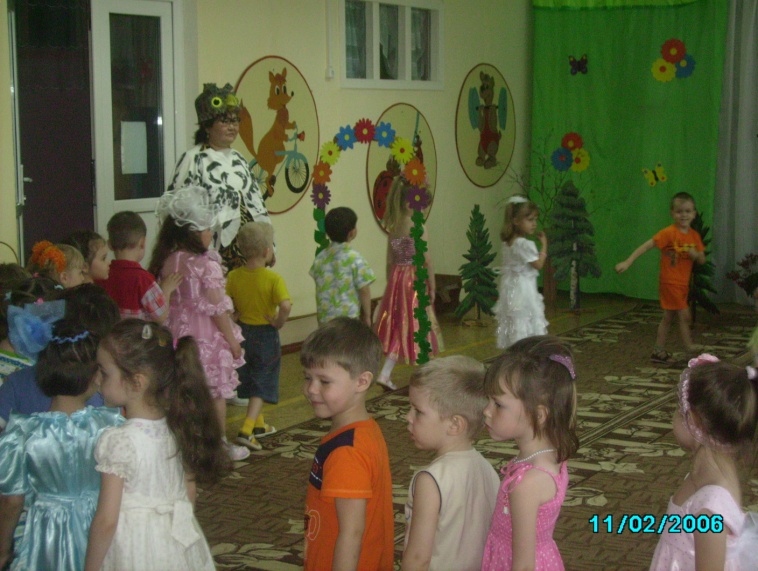 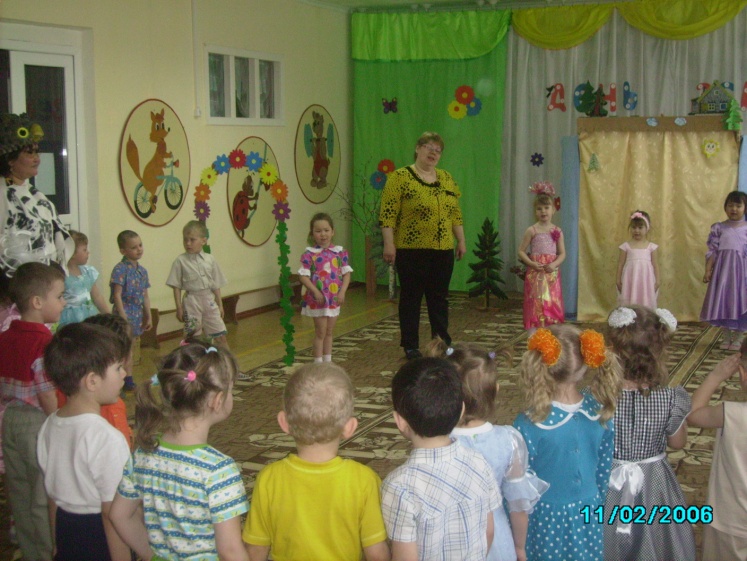 